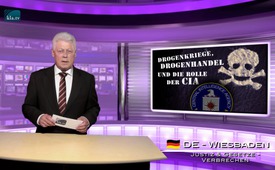 Нарковойна, наркоторговля и роль ЦРУ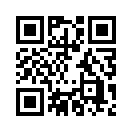 В мексиканской нарковойне преступления против человечности в порядке вещей, – сообщило швейцарское радио SRF1 в программе „Сегодня утром“. Имели место систематические убийства, похищения и пытки гражданского населения.
В 2014 году, якобы погибший от суицида Рупперт свидетельствовал, что нелегальные операции американской секретной службы ЦРУ, как, например, покушения «под чужим флагом», свержения правительств или повстанческие войны (по крайней мере с 70-ых годов) финансировались занимающимися наркоторговлей.В мексиканской нарковойне преступления против человечности в порядке вещей, – сообщило швейцарское радио SRF1 в программе „Сегодня утром“. Имели место систематические убийства, похищения и пытки гражданского населения. Пять мексиканских организаций по защите прав человека требуют теперь от правительства, чтобы оно организовало следственные группы для поиска похищенных и выработало программу по защите свидетелей. Это следует из сообщения SRF1.
То, что правозащитные организации тут же требуют помощь для гражданского населения, не только понятно, но и крайне необходимо. Но тем не менее нельзя останавливаться на борьбе с симптомами. Свидетельство Майкла Рупперта, бывшего наркоследователя полиции Лос-Анджелеса, а также взгляд на Афганистан, поможет понять взаимосвязи возрастающей не только в Мексике наркоторговли. 
В 2014 году, якобы погибший от суицида Рупперт свидетельствовал, что нелегальные операции американской секретной службы ЦРУ, как, например, покушения «под чужим флагом», свержения правительств или повстанческие войны финансировались занимающимися наркоторговлей. А немецкий свободный журналист Матиас Брёкерс писал в онлайн-журнале «Telepolis», что ЦРУ и пакистанские спецслужбы в общем-то заставили афганских крестьян выращивать опиум. Это делается даже под бдительным наблюдением американских военных. При этом следует учесть, что в 2015 году более 90 % мирового объёма опиума-сырца, а он является главной составляющей героина, поступало из Афганистана. Но кто публично связывает ЦРУ с наркотиками, тот рискует своей жизнью. 
Так произошло с Гэри Уэббом, журналистом, лауреатом Пу́литцеровской премии. Он погиб вскоре после того, как сообщил о выходе в свет своей документации и книги с дальнейшими разоблачениями. По официальной версии, он якобы совершил самоубийство даже двумя выстрелами в голову. Следствием этого факта, а также и других подобных загадочных самоубийств известных журналистов в США были многочисленные заключения о том, что Гэри Уэбб был убит. 

Я заканчиваю признанием Джона Керри в 1987-ом году: „Наша страна сделалась сообщником наркоторговли; и это в то же самое время, когда мы расходовали несчётные суммы долларов на преодоление проблем, вызванных наркотиками. Это просто невероятно“.
В то время в общественность просочилась информация, что Ко́нтрас, – повстанческая группа в Никарагуа, годами переправляла тонны кокаина в США, и это при терпеливом согласии ЦРУ.от edk./bubИсточники:8:00-Nachrichten, SRF1, 7. Juni 2016
KENT-DEPESCHE Terrorismus 06/2016  
https://de.wikipedia.org/wiki/Michael_C._Rupperthttps://de.wikipedia.org/wiki/Gary_Webb_(Journalist)#Dark_Alliancewww.heise.de/tp/artikel/46/46630/1.html
www.pravda-tv.com/2015/10/wie-die-cia-afghanistan-opiumsuechtig-machte-anbau-seit-nato-einsatz-explodiert-video/Может быть вас тоже интересует:---Kla.TV – Другие новости ... свободные – независимые – без цензуры ...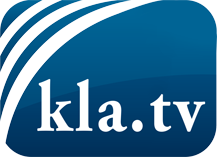 О чем СМИ не должны молчать ...Мало слышанное от народа, для народа...регулярные новости на www.kla.tv/ruОставайтесь с нами!Бесплатную рассылку новостей по электронной почте
Вы можете получить по ссылке www.kla.tv/abo-ruИнструкция по безопасности:Несогласные голоса, к сожалению, все снова подвергаются цензуре и подавлению. До тех пор, пока мы не будем сообщать в соответствии с интересами и идеологией системной прессы, мы всегда должны ожидать, что будут искать предлоги, чтобы заблокировать или навредить Kla.TV.Поэтому объединитесь сегодня в сеть независимо от интернета!
Нажмите здесь: www.kla.tv/vernetzung&lang=ruЛицензия:    Creative Commons License с указанием названия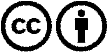 Распространение и переработка желательно с указанием названия! При этом материал не может быть представлен вне контекста. Учреждения, финансируемые за счет государственных средств, не могут пользоваться ими без консультации. Нарушения могут преследоваться по закону.